Číslo šablony: III/2VY_32_INOVACE_P3_3.18Tematická oblast: Čtenářská gramotnost a porozumění textuGeorge Orwell, 1984Typ: DUM - pracovní list	Předmět: ČJL, ČJSRočník:  ČJL: 5. r. (6leté), 4. r. (4leté), ČJS: 5. r. (6leté),                 3.r. (4leté)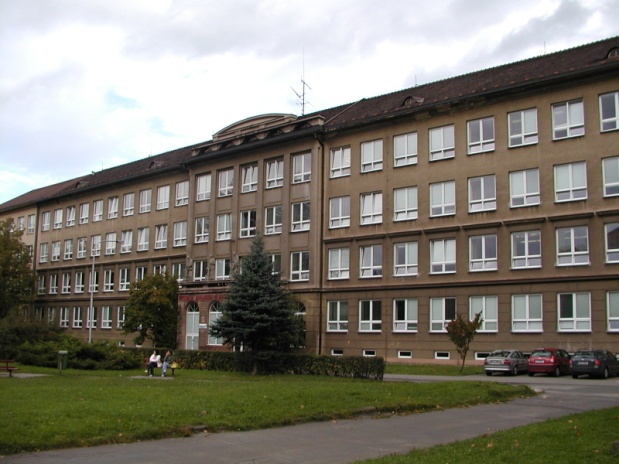 Zpracováno v rámci projektuEU peníze školámCZ.1.07/1.5.00/34.0296Zpracovatel:
Mgr. Kateřina MacurováGymnázium, Třinec, příspěvková organizaceDatum vytvoření: prosinec 2012Metodický listPracovní list je určen pro žáky 4. ročníku čtyřletého, 5. ročníku šestiletého studia a semináře z českého jazyka a literatury. Slouží k procvičování práce s textem, opakování učiva a případně i ověřování znalostí. Lze pracovat písemně nebo ústně. Inovace spočívá v možnosti využít tento pracovní list i interaktivně. Žáci pracují samostatně nebo ve skupinách. Na závěr se provede shrnutí znalostí. Doba využití PL: 45 minut Četba ukázek:   (10 minut) samostatně nebo ve skupináchGeorge Orwell - 1984Ukázka 1Winston zůstal obrácen zády k obrazovce. To bylo bezpečnější; ačkoli, jak dobře věděl, i záda mohou ledacos prozradit. Kilometr odtud se tyčila nad špinavou krajinou vysoká bílá budova Ministerstva pravdy, jeho pracoviště. Toto je Londýn, pomyslel si s jistou nechutí, hlavní město Územní oblasti jedna, třetí nejlidnatější provincie Oceánie. Snažil se vydolovat nějakou vzpomínku z dětství, která by mu řekla, zda Londýn býval vždycky takový. Byla tu odjakživa tahle vyhlídka na rozpadající se domy z devatenáctého století, podepřené z boku dřevěnými trámy, s okny zatlučenými překližkou a střechami z rezavého plechu, těmi vetchými zahradními zdmi bortícími se na všech stranách? Byly tu odjakživa trosky po bombardování, nad nimiž ve vzduchu víří prach z omítky, i vrby sklánějící se nad hromadami suti? A prostranství, kde bomby vymýtily větší plochu, na níž pak vyrazily ubohé kolonie dřevěných chatrčí, podobných kurníkům? Ale nemělo to smysl, nemohl si vzpomenout: z dětství mu v paměti nezůstalo nic než pár jasně osvětlených obrázků, které neměly žádné pozadí a byly většinou nesrozumitelné.	Ministerstvo pravdy, v newspeaku Pramini (Newspeak byl úředním jazykem Oceánie. O jeho struktuře a etymologii viz Dodatek.), se děsivě lišilo od všech ostatních objektů v dohledu. Byla to obrovská stavba tvaru pyramidy ze zářivě bílého betonu, která se terasovitě vypínala do výšky . Z místa, kde stál Winston, se dala na bílém průčelí přečíst ozdobným písmem vyvedená tři hesla Strany:Válka je mírsvoboda je otroctvínevědomost je síla	Tvrdilo se, že Ministerstvo pravdy má tři tisíce místností nad úrovní země a tomu odpovídající prostory pod zemí. V Londýně byly ještě další tři budovy podobné vzhledem i velikostí. Okolní architekturu převyšovaly tak výrazně, že ze střech Sídliště vítězství je bylo vidět všechny čtyři. Sídlila v nich čtyři Ministerstva, do nichž byl rozdělen celý státní aparát: Ministerstvo pravdy, které spravovalo informace, zábavu, školství a umění. Ministerstvo míru, do jehož kompetence spadala válka. Ministerstvo lásky, které mělo na starosti právo a pořádek. A Ministerstvo hojnosti, které bylo odpovědné za hospodářské záležitosti. Jejich názvy v newspeaku zněly: Pramini, Mírmini, Lamini, Hojmini.	Ministerstvo lásky věru nahánělo hrůzu. Nemělo vůbec okna. Winston nikdy nebyl v budově Ministerstva lásky, ba ni na půl kilometru od ní. Bylo to místo, kam se nedalo vstoupit jinak než v oficiální záležitosti, a to pouze tak, že člověk musel proniknout zátarasy z ostnatého drátu, ocelovými dveřmi a územím skrytých kulometných hnízd. Dokonce i po ulicích vedoucích k vnějším ochranným zařízením se potulovali strážci s výrazem goril, v černých uniformách, ozbrojeni obušky, zavěšenými po boku.Ukázka 2	„Je to krásné ničit slova. Samozřejmě největší odpad je u sloves a přídavných jmen, ale jsou i stovky podstatných jmen, která by se dala vyřadit také. Nejde jen o synonyma, ale i o antonyma. Koneckonců, jaké oprávnění má slovo, které je jen protikladem jiného slova? Slovo obsahuje protiklad už samo v sobě. Vezmi například adjektivum ‚dobrý‘. A když už máš slovo jako ‚dobrý‘, k čemu je ještě slovo ‚špatný‘? ‚Nedobrý‘ zcela stačí – je dokonce lepší, protože je přesný protiklad, což to druhé není. Anebo když potřebuješ silnější výraz po ‚dobrý‘, jaký má smysl, aby existovala celá řada vágních, zbytečných slov jako ‚vynikající‘, ‚skvělý‘, a všechna ostatní? ‚Veledobrý‘ ten význam pokrývá, nebo ‚převeledobrý‘, když chceš něco ještě silnější. Samozřejmě že tyto tvary už používáme, ale v konečné verzi newspeaku nebude už nic jiného. Nakonec bude celý pojem dobra a zla vyjadřovat jen šest slov – ve skutečnosti jediné slovo. Chápeš, jaká je to krása, Winstone? Původní projekt pochází přirozeně od VB,“ poznamenal dodatečně.Práce s textemZařaďte dílo k literárnímu druhu a žánru, doložte na výňatku.Stručně nastiňte obsah díla.Charakterizujte dílo z hlediska jazykového a kompozičního. Vystihněte hlavní myšlenku díla (námět, téma, motivy).Charakterizujte postavu Winstona Smithe.Vysvětlete význam a názvy jednotlivých ministerstev.Kdo se skrývá za zkratkou VB? Jaká je jeho role?Na základě výňatku vysvětlete význam newspeaku. Proč je jeho cílem ničit slova?Jmenujte jiná díla, která zpracovávají podobnou tematiku.Uveďte příklad umělce či díla inspirovaného knihou 1984. Proč si 1984 vybrali jako svůj inspirační zdroj?Co víte o Georgu Orwellovi? Čím je jeho tvorba výjimečná? Použité zdrojeOrwell, George. 1984. Praha: KMa, 2003. ISBN 80-7309-999-3.Archiv autora